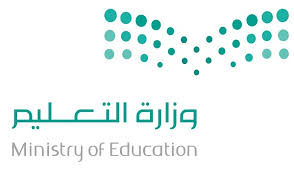 المملكة العربية السعوديةوزارة التعليمإدارة التعليم بالطائف إدارة النشاط الطلابي                                                 بسم الله الرحمن الرحيم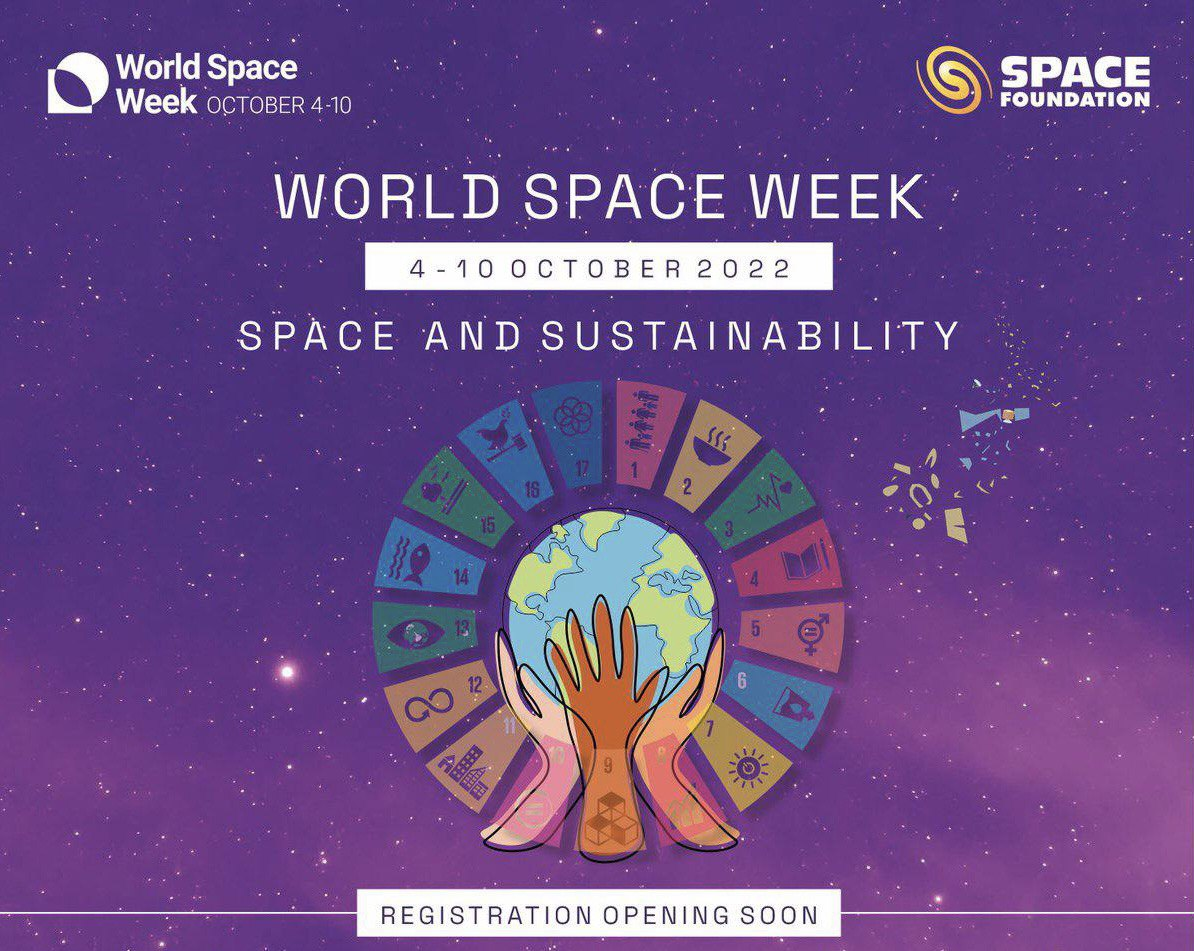 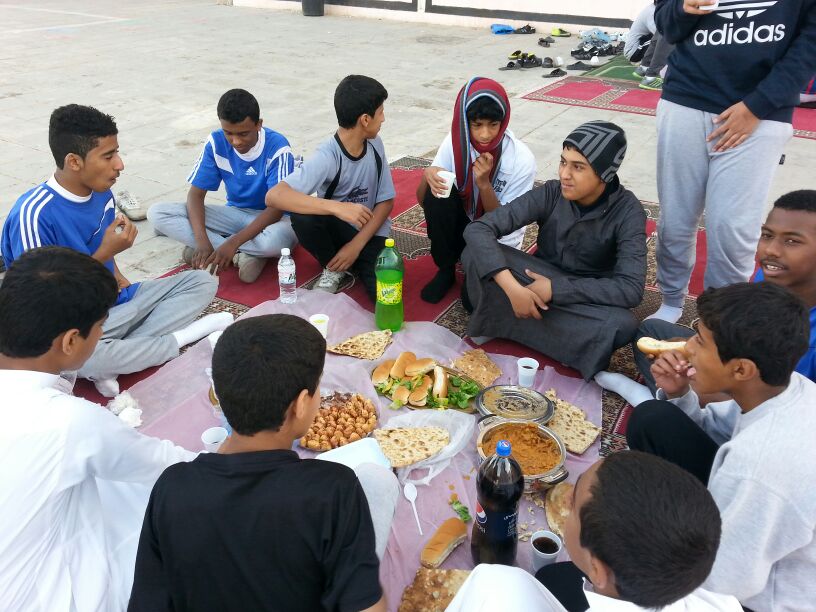 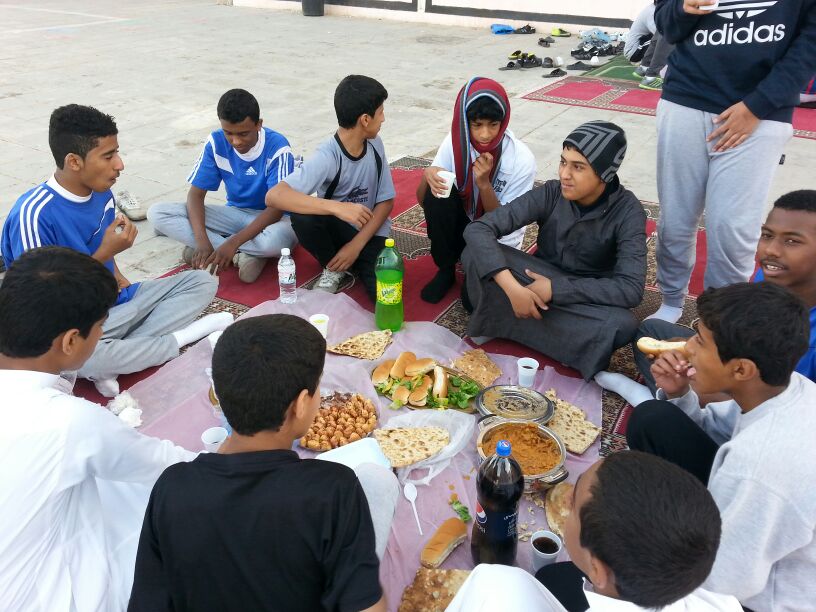 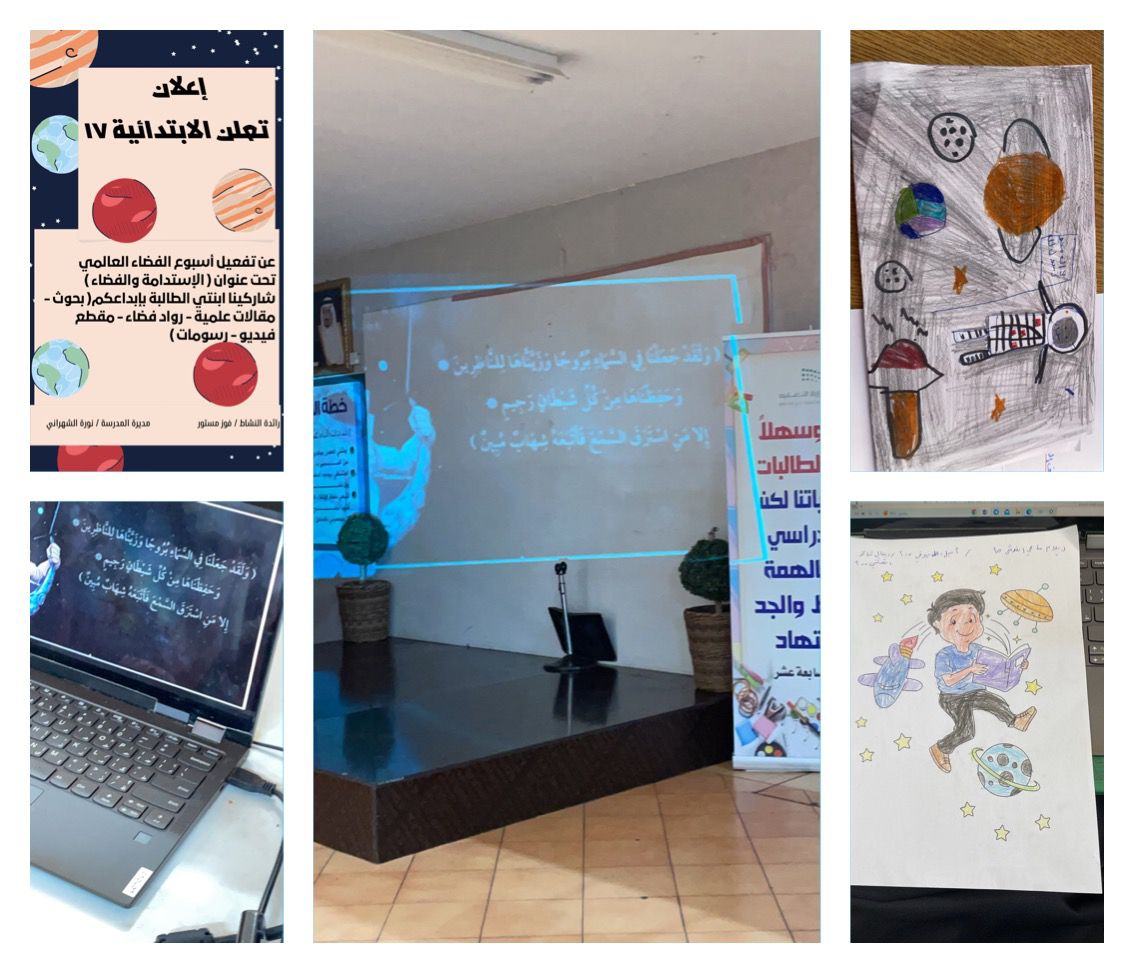 مديرة المدرسةنورة الشهراني                                     